Πρόσκληση εκδήλωσης ενδιαφέροντοςγια την προμήθεια πεντακοσίων (500) βιβλίων με τίτλο «ΟΙ ΜΥΛΟΙ ΚΑΙ ΤΑ ΚΑΜΙΝΙΑ ΤΗΣ ΚΡΙΤΣΑΣ».     O Αντιπεριφερειάρχης ΛασιθίουΈχοντας υπόψη:Τις διατάξεις του Ν. 3852/2010 (ΦΕΚ 87 Α΄/7-6-2010) «Νέα Αρχιτεκτονική της Αυτοδιοίκησης και της Αποκεντρωμένης Διοίκησης – Πρόγραμμα Καλλικράτης», όπως ισχύει.Την με αριθμ. 1218/16-2-2021 (ΦΕΚ 762 τ.Β΄) απόφαση της Συντονίστριας της Αποκεντρωμένης Διοίκησης Κρήτης «Έγκριση τροποποίησης του Οργανισμού Εσωτερικής Υπηρεσίας της Περιφέρειας Κρήτης».Την με αρ. πρωτ. 242575/01-10-2019 (ΦΕΚ 3732 τ.Β’ 8-10-2019) απόφαση περί μεταβίβασης και ανάθεσης αρμοδιοτήτων στους Αντιπεριφερειάρχες Περιφέρειας Κρήτης. Τις Διατάξεις του Ν. 4270/14 «Αρχές δημοσιονομικής διαχείρισης και εποπτείας (ενσωμάτωση της Οδηγίας 2011/85/ΕΕ) – Δημόσιο Λογιστικό και άλλες διατάξεις». Τον Ν. 4412/2016 «Δημόσιες συμβάσεις έργων, προμηθειών και υπηρεσιών (προσαρμογή στις Οδηγίες 2014/24/ΕΕ και 2014/25/ΕΕ) όπως τροποποιήθηκε και ισχύει.Το Π.Δ. 80/2016 (ΦΕΚ 145/Α/05-08-2016) «Ανάληψη υποχρεώσεων από τους Διατάκτες».Το με αρ. πρωτ. 211130/27-06-2023 αίτημα του γραφείου του Αντιπεριφερειάρχη της Π.Ε. Λασιθίου.Την αριθμ. 393/2023 απόφαση της οικονομικής επιτροπήςΤην με αρ. 1865/2023 απόφαση ανάληψης υποχρέωσης.σας καλεί  να υποβάλετε έγγραφη οικονομική προσφορά στην Περιφερειακή Ενότητα Λασιθίου, Δ/νση Διοικητικού – Οικονομικού, Τμήμα Προμηθειών, Προσόδων και Περιουσίας έως την Παρασκευή 07/07/2023 και ώρα 14.00 μ.μ. για την  προμήθεια πεντακοσίων (500) βιβλίων με τίτλο «ΟΙ ΜΥΛΟΙ ΚΑΙ ΤΑ ΚΑΜΙΝΙΑ ΤΗΣ ΚΡΙΤΣΑΣ» με προϋπολογισμό 4.500,00 ευρώ με Φ.Π.Α. Αναλυτική περιγραφή των όρων της πρόσκλησης γίνεται στο Παράρτημα Α΄ της παρούσης. Η δαπάνη θα καλυφθεί από τον ειδικό φορέα 072 ΚΑΕ 0845.01 του προϋπολογισμού έτους 2023.Η παρούσα Πρόσκληση δημοσιεύεται στο Διαδίκτυο: στο Κεντρικό Ηλεκτρονικό Μητρώο Δημοσίων Συμβάσεων στην ιστοσελίδα www.eprocurement.gov.gr, καθώς και στην ιστοσελίδα της Περιφέρειας Κρήτης www.crete.gov.gr.  ΠΑΡΑΡΤΗΜΑ Α΄ΟΡΟΙ ΠΡΟΣΚΛΗΣΗΣΑ. Αντικείμενο της πρόσκλησηςΑντικείμενο της παρούσας πρόσκλησης είναι η προμήθεια πεντακοσίων (500) βιβλίων με τίτλο «ΟΙ ΜΥΛΟΙ ΚΑΙ ΤΑ ΚΑΜΙΝΙΑ ΤΗΣ ΚΡΙΤΣΑΣ» με τη διαδικασία της απ’ ευθείας ανάθεσης. Για οποιαδήποτε πληροφορία ως προς το αντικείμενο της παρούσας και ως προς τους λοιπούς όρους, αρμόδιο είναι το Τμήμα Προμηθειών, Προσόδων και Περιουσίας της Διεύθυνσης Διοικητικού-Οικονομικού της Π.Ε. Λασιθίου (τηλ. Επικοινωνίας 2841340307).Η υποβολή προσφοράς αποτελεί τεκμήριο ότι ο προσφέρων έχει λάβει πλήρη γνώση και αποδέχεται τους όρους καθώς και τις τεχνικές προδιαγραφές της παρούσας πρόσκλησης.Β. Κατάρτιση και υποβολή προσφορώνΗ προσφορά υποβάλλεται ή αποστέλλεται με οποιονδήποτε τρόπο σε σφραγισμένο  φάκελο, στον οποίο τοποθετείται:Έγγραφη οικονομική προσφορά σύμφωνα με το υπόδειγμα του ΠΑΡΑΡΤΗΜΑΤΟΣ Β’. Οι τιμές των προσφορών θα εκφράζονται σε ευρώ και θα περιλαμβάνουν και το Φ.Π.Α. Υπεύθυνη δήλωση στην οποία να δηλώνεται ότι ο οικονομικός φορέας δεν εμπίπτει στις καταστάσεις της παρ. 1 του άρθρ. 73 του Ν. 4412/2016. Η υπεύθυνη δήλωση σε περίπτωση νομικού προσώπου υπογράφεται από το νόμιμο εκπρόσωπο αυτού.Αποδεικτικά φορολογικής και ασφαλιστικής ενημερότητας σε ισχύ. Τα αποδεικτικά ασφαλιστικής ενημερότητας αφορούν τόσο την κύρια όσο και την επικουρική ασφάλιση.Νομιμοποιητικά έγγραφα σύστασης και νόμιμης εκπροσώπησης. Εφόσον η νόμιμη σύσταση, μεταβολές και εκπροσώπηση, προκύπτει από πιστοποιητικό αρμόδιας αρχής (π.χ. ΓΕΜΗ) αρκεί η υποβολή αυτού, εφόσον έχει εκδοθεί το αργότερο έως τριάντα (30) εργάσιμες ημέρες πριν την υποβολή του.Στο φάκελο της προσφοράς πρέπει να αναγράφονται ευκρινώς:α. Η λέξη «ΠΡΟΣΦΟΡΑ» με κεφαλαία γράμματα.β. Ο πλήρης τίτλος της αρμόδιας Υπηρεσίας (Περιφερειακή Ενότητα Λασιθίου, Διεύθυνση Διοικητικού-Οικονομικού, Τμήμα Προμηθειών Προσόδων και Περιουσίας).γ. Ο αριθμός πρωτοκόλλου της Πρόσκλησης.δ. Τα στοιχεία του αποστολέα (επωνυμία και διεύθυνση του υποψήφιου Αναδόχου, οδός, αριθμός, πόλη, ΤΚ, τηλέφωνα, fax, e-mail).Αν η προσφορά παρουσιάζει επιφυλάξεις ή αποκλίσεις από οποιοδήποτε όρο της παρούσας απορρίπτεται. Αν υπάρχει στην προσφορά οποιαδήποτε διόρθωση, αυτή πρέπει να είναι καθαρογραμμένη και υπογεγραμμένη από τον το νόμιμο εκπρόσωπό σας.Γ. Χρόνος και Τόπος Παράδοσης Η παράδοση του αντικειμένου της προμήθειας θα γίνει εντός τεσσάρων (4) μηνών από την υπογραφή της σύμβασης, στην έδρα της Π.Ε. Λασιθίου και σε χώρο που θα υποδειχθεί από την Υπηρεσία. Τα πάσης φύσεως έξοδα (κόστος μεταφοράς κλπ) θα βαρύνουν τον προμηθευτή.Δ. Υποχρεώσεις αναδόχουΟ ανάδοχος υποχρεούται να συνεργαστεί με την αναθέτουσα Αρχή ή και κάθε τρίτο, με τον τρόπο που θα του υποδείξει αυτή.Ε. Κρατήσεις - Πληρωμή	Η πληρωμή θα γίνει συνολικά μετά την οριστική παραλαβή του αντικειμένου της παρούσας πρόσκλησης με την εξόφληση του 100% της αξίας του τιμολογίου που θα εκδοθεί. Τον Ανάδοχο θα βαρύνουν οι νόμιμες κρατήσεις επί της καθαρής συμβατικής αξίας. ΠΑΡΑΡΤΗΜΑ Β΄ΥΠΟΔΕΙΓΜΑ ΟΙΚΟΝΟΜΙΚΗΣ ΠΡΟΣΦΟΡΑΣΟ (υποψήφιος-Ανάδοχος) ………………….……………………………………………………….. με έδρα………………………………….  Οδός  …….………………….. αριθμός …………… Τ.Κ. …………..   τηλ. ……………………. φαξ ………………., αφού έλαβα γνώση της αρ. πρωτ. ………….………….. πρόσκλησης για την προμήθεια πεντακοσίων (500) βιβλίων με τίτλο «ΟΙ ΜΥΛΟΙ ΚΑΙ ΤΑ ΚΑΜΙΝΙΑ ΤΗΣ ΚΡΙΤΣΑΣ» για τις ανάγκες της Π.Ε. Λασιθίου υποβάλλω την παρούσα προσφορά και δηλώνω ότι αποδέχομαι πλήρως και χωρίς επιφύλαξη όλους τους όρους της πρόσκλησης και αναλαμβάνω την εκτέλεσή της στην κάτωθι τιμή: (Ημερομηνία)Ο  Προσφέρων(Ονοματεπώνυμο-Υπογραφή-Σφραγίδα)Ο ΑΝΤΙΠΕΡΙΦΕΡΕΙΑΡΧΗΣ ΛΑΣΙΘΙΟΥΑΝΔΡΟΥΛΑΚΗΣ ΙΩΑΝΝΗΣΕΙΔΟΣ/ΠΑΡΕΧΟΜΕΝΗ ΥΠΗΡΕΣΙΑΠρομήθεια πεντακοσίων (500) βιβλίων με τίτλο «ΟΙ ΜΥΛΟΙ ΚΑΙ ΤΑ ΚΑΜΙΝΙΑ ΤΗΣ ΚΡΙΤΣΑΣ» για τις ανάγκες της Π.Ε. Λασιθίου.ΤΙΜΗ ΠΡΟΣΦΟΡΑΣ χωρίς Φ.Π.Α.Φ.Π.Α.ΣΥΝΟΛΙΚΗ ΑΞΙΑ ΣΥΜΠΕΡΙΛΑΜΒΑΝΟΜΕΝΟΥ ΦΠΑ(αριθμητικώς και ολογράφως)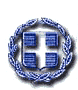 